ПОЛОЖЕНИЕо проведении открытого Кубка Главы Республики Крым по пауэрлифтингу, становой тяге и жиму лёжа1. ЦЕЛЬ ПРОВЕДЕНИЯ СОРЕВНОВАНИЙСоревнования проводятся с целью популяризации пауэрлифтинга, жима лежа и привлечение молодежи к систематическим занятиям спортом.2. ДАТА И МЕСТО ПРОВЕДЕНИЯ СОРЕВНОВАНИЙ Кубок Главы Главы Республики Крым, по жиму штанги лежа, пауэрлифтингу и становой тяге состоится 13-14 мая 2017г в г. Симферополе, Феодосийское шоссе 211, Симферопольский автотранспортный Техникум.Соревнования проводятся  в трёх дивизионах – Экипировочный, Софт-экипировочный и без экипировочный.13.05.2017 в 10.15 - соревнования по жиму лёжа (Экипировочный Софт-экипировочный и Безэкипировочный дивизион)14.05.2017 в 9.15 - соревнования по пауэрлифтингу и становой тяге (Экипировочный и Безэкипировочный дивизион).Взвешивание участников:12.05.2017 - с 16.00 до 18.00 – участники соревнований в жиме лёжа. 13.05.2017 - с 8.00 до 10.00  - участники соревнований в жиме лёжа.13.05.2017 – с 10.00 до 11.00 – участники соревнований в пауэрлифтинге и становой тяге.14.05.2017 - с 8.00 до 9.00 - участники соревнований в пауэрлифтинге и становой тяге.3. РУКОВОДСТВО ОРГАНИЗАЦИЕЙ И ПРОВЕДЕНИЕМ СОРЕВНОВАНИЙРуководство организацией и проведением соревнований осуществляется Крымской Республиканской Ассоциацией Силовых Видов Спорта.Главный судья соревнований -  Горбунов Вячеслав (тел.: моб. +79787813829).Главный Секретарь – Галактионова Маргарита.4. УЧАСТНИКИ СОРЕВНОВАНИЙ Соревнования проходят в следующих номинациях:             Дети: 10-13 лет (только жим лёжа)Юноши: 13-15, 16-17, 18-19 лет.Юниоры: 20-23 лет.Мужчины: 24-39 лет.Ветераны (мужчины): 40 - 49, 50 - 59, 60 - 69, 70 - 79, 80 - + лет.Девушки: 13-15, 16-17, 18-19 лет. Юниорки: 20-23лет.Женщины: 24-39лет,Ветераны (женщины): 40 - 49, 50 - 59, 60 - 69, 70 - 79, 80 - + лет Возрастная категория: согласно даты рождения спортсмена.4.2. К участию в соревнованиях допускаются спортсмены, оплатившие соревновательный взнос в размере 1500руб. Соревновательный взнос за участие, в случае участия спортсмена в двух и более  номинациях (перезачёт),  дополнительно составит 750руб за каждую номинацию. 5. НАГРАЖДЕНИЕСпортсмены, занявшие 1-3 места, награждаются медалями и сертификатами. Спортсмены, занявшие 1-3 места в абсолютном первенстве, награждаются медалями, денежными призами и ценными подарками.Атрибуты награждения финансируются организациями, которые проводят соревнования.          6. ФИНАНСИРОВАНИЕ И УСЛОВИЯ ПРИЕМА6.1. Соревнования проводятся за счет спонсорских средств и взносов участников за участие в соревнованиях. 6.2. Расходы по организации соревнований (аренда оборудования и его транспортировки, атрибутика, канцелярские товары и изготовление полиграфической продукции) - за счет Организатора соревнований и спонсорских средств.6.3. Командировочные расходы участников, тренеров-представителей и судей относятся к организациям, которые командируют.7. ЗАЯВКА7.1. Предварительные заявки направляются на e-mail: crimeapower@mail.ru или https://vk.com/galaktionova_margarita  Прием предварительных заявок заканчивается 7 мая 2017 года.7.2. В предварительных заявках должно быть указано: фамилия, имя, дата рождения, дивизион, номинация, весовая категория, возрастная номинация.7.3. Окончательные (личные) заявки подаются в мандатную комиссию в день приезда.7.5. В случае несвоевременной подачи предварительной заявки, желающие принять участие в соревнованиях, будут допущены к соревнованием при условии уплаты штрафа в размере 1000руб. Эти заявки можно будет подать в адрес главного судьи соревнований, или непосредственно в день приезда.7.7. На взвешивания спортсмен должен иметь паспорт гражданина или документ удостоверяющий его личность и дату рождения, страховой полис. Организация не принимает на себя никаких обязательств за повреждения, травматизм, индивидуальные травмы, включая летальные случаи, во время проведения соревнований.ЭТО ПОЛОЖЕНИЕ ЯВЛЯЕТСЯ ОФИЦИАЛЬНЫМ ВЫЗОВОМ НА СОРЕВНОВАНИЯ.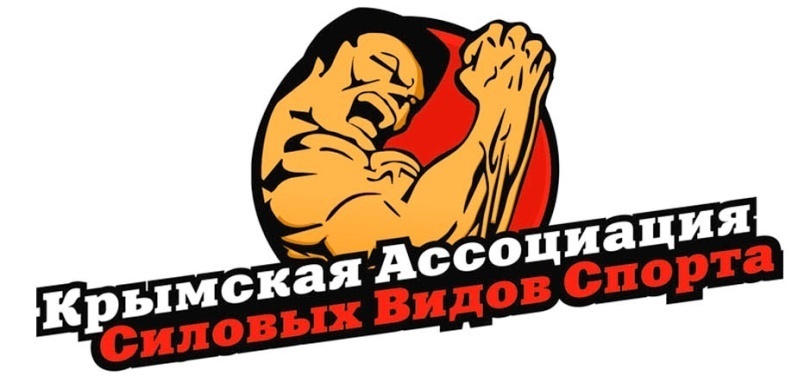                      «Утверждаю»                       Президент КРАСВС       __________В.А.Горбунов                     «Утверждаю»                       Президент КРАСВС       __________В.А.Горбунов